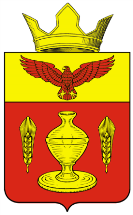 ВОЛГОГРАДСКАЯ ОБЛАСТЬПАЛЛАСОВСКИЙ МУНИЦИПАЛЬНЫЙ РАЙОН
 АДМИНИСТРАЦИЯ ГОНЧАРОВСКОГО СЕЛЬСКОГО ПОСЕЛЕНИЯП О С Т А Н О В Л Е Н И Е п. Золотари«20» февраля 2019 год			                                             № 22Об отмене Постановления Администрации Гончаровского сельского поселения от 11.02.2019г. № 19 «Об утверждении Порядка определения мест (площадок) накопления твердых коммунальных отходов на территории Гончаровского сельского поселения и Правил создания и ведения реестра мест (площадок) накопления твердых коммунальных отходов на территории Гончаровскогосельского поселения»             С целью приведения законодательства Гончаровского сельского поселения в соответствии с действующим федеральным законодательством, руководствуясь статьей 7 Федерального закона от 06 октября 2003 года  №131-ФЗ «Об общих принципах организации местного самоуправления в Российской Федерации», администрация Гончаровского сельского поселенияП О С Т А Н О В Л Я Е Т:              1. Постановление Администрации Гончаровского сельского поселения от 11.02.2019г. № 19 «Об утверждении Порядка определения мест (площадок) накопления твердых коммунальных отходов на территории Гончаровского сельского поселения и Правил создания и ведения реестра мест (площадок) накопления твердых коммунальных отходов на территории Гончаровского сельского поселения» - отменить.2. Контроль за исполнением настоящего Постановления оставляю за собой. 3. Настоящее Постановление вступает в силу со дня его опубликования (обнародования). Глава Гончаровского                                                                   К.У. Нуркатов сельского поселения	          Рег: 22/2019                                                         